ЧЕРКАСЬКА ОБЛАСНА РАДАГОЛОВАР О З П О Р Я Д Ж Е Н Н Я18.11.2019                                                                                         № 498-рПро оголошення конкурсуна зайняття посади директоракомунального некомерційногопідприємства «Черкаський обласнийцентр громадського здоров’яЧеркаської обласної ради»Відповідно до статті 55 Закону України «Про місцеве самоврядування
в Україні», рішень обласної ради від 07.09.2018 № 24-10/VІІ «Про проведення конкурсного відбору кандидатів на посади керівників підприємств, установ, закладів спільної власності територіальних громад сіл, селищ, міст Черкаської області» (із змінами), від 16.12.2016 № 10-18/VII «Про управління суб’єктами
та об’єктами спільної власності територіальних громад сіл, селищ, міст Черкаської області»(із змінами):1. Оголосити конкурс на зайняття посади директора комунального некомерційного підприємства «Черкаський обласний центр громадського здоров’я Черкаської обласної ради».2. Встановити 03 січня 2020 року датою проведення конкурсного відбору на посаду директора комунального некомерційного підприємства «Черкаський обласний центр громадського здоров’я Черкаської обласної ради».3. Юридичному відділу виконавчого апарату обласної ради підготувати проект розпорядження голови обласної ради про утворення конкурсної комісії
з проведення конкурсного відбору на зайняття посади директора комунального некомерційного підприємства «Черкаський обласний центр громадського здоров’я Черкаської обласної ради».4. Контроль за виконанням розпорядження покласти на юридичний відділ виконавчого апарату обласної ради.Голова									А. ПІДГОРНИЙ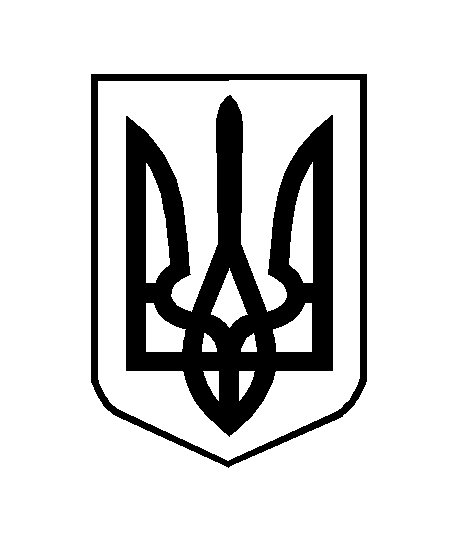 